Open callPHOTO IILAXII Edition PRIX IILA-PHOTOGRAPHIE “Nous sommes ce que nous mangeons”Délai pour la présentation des projets: 2 mars 2020"L’homme est celui qui mange”Ludwig Feuerbach, le mystère du sacrifice ou l’homme est celui qui mange, 1862L’IILA – Organisation internationale italo-latino-américaine réalise la XII revue dédiée aux photographes provenant des pays latino-américains membres de l’IILA (Argentine, Etat plurinational de Bolivie, Brasil, Chili, Colombie, Costa Rica, Cuba, Equateur, El Salvador, Guatemala, Haïti, Honduras, Mexico, Nicaragua, Panama, Paraguay, Pérou, République Dominicaine, Uruguay, République Bolivarienne de Venezuela), qui représente un important relais entre le public italien et la photographie émergente de l’Amérique Latine. La revue est accessible par une sélection auquel peuvent participer uniquement des photographes de nationalité d’un des pays latino-américains membres de l’IILA d’un âge inférieur à 35 ans (être nait après le 1 janvier 1985). Les photographes qui ont déjà été sélectionnés pour les précédentes éditions du prix ne peuvent participer. Le thème sur lequel les artistes sont invités à se lancer est « Nous sommes ce que nous mangeons ».ConceptLe thème “Nous sommes ce que nous mangeons » s’inspire d’un des 17 objectifs du Développement Durable qui font partis de l’Agenda 2030 des Nations Unis, c’est-à-dire le numéro 2 « Zéro faim » qui vise à « mettre fin à la famine, veiller à la sécurité alimentaire, améliorer la nutrition et promouvoir une agriculture soutenable ». IILA, en tant que observateur de l’ONU, met en avant ce thème dans son propre travail. L’objectif dans l’Agenda de 2030 est de mettre fin à la famine et toutes les formes de malnutrition dans le monde entier dans les prochaines années. Compte tenu de la croissance rapide de la demande globale de la nourriture, on estime que la production alimentaire mondiale devra être doublée avant 2050. La qualité de la nourriture est aussi importante que la quantité. L’objectif 2 vise aussi les aspects économiques, comme par exemple doubler la productivité agricole et le revenu des petits agriculteurs d’ici 2030. Il est également équipé de dispositions en matière d’agriculture durable pour prévenir une augmentation de la production de nourriture qui peut porter atteinte à l’environnement. La réalisation de l’objectif « Zéro faim » est basée sur le respect de la nourriture, pour ceux qui le produisent, d’où ils proviennent, pour sa distribution, pour ceux qui n’en ont pas, tous les principes qui doivent être transposés aux générations futures pour garantir le droit à l’alimentation. Dans ces conditions, et conscient du fait que les aliments contribuent à notre bien-être, tant physique que mentale, nous invitons les candidats à développer leur projet photographique autour des concepts suivants : l’importance de la nourriture ; manger est censée être une nourriture, soit l’expression d’une identité culturelle (les liens avec la société, la culture, le Patrimoine immatériel, la langue) ; les processus de la production de nourriture ; la souveraineté alimentaire ; le droit à l’alimentation de qualité ; le power food et les nouveaux phénomènes extracionnels etc.Davantages d’informations sur le thème sont disponibles sur la page web:https://unric.org/it/obiettivo-2-porre-fine-alla-fame-raggiungere-la-sicurezza-alimentare-migliorare-la-nutrizione-e-promuovere-unagricoltura-sostenibile/Modalités de participation:Nous acceptons les travaux photographiques qui représentent le thème proposé d’un point de vue artistique et avec une forte qualité esthétique. Nous n’acceptons pas les travaux qui ont été utilisées pour les campagnes publicitaires ou sociales, publics ou privés.Pour participer, est nécessaire de:Remplir la fiche technique jointe au présent avis et l’envoyer en format pdf.Envoyer entre 5 (minimum) à 10 (maximum) photogrqphies (dimension minimum 110mm x 160mm, règlement 300 dpi, format TIFF ou JPG)Envoyer un porte-feuille des projets réalisés (une seule annexe pdf, format A4, max 20 page et 5MB, indiquer le nom du photographe, les contacts et le sommaire). Le matériel devra etre parvenu avant et pas au-delà du 2 mars 2020 (avant les 24.00 heures en Italie, GMT+1) à l’adresse suivante: premioiilafotografia@gmail.com portant l’en-tete: PHOTO IILA, XII edition: “Nous sommes ce que nous mangeons”La participation est gratuite et comporte l’acceptation inconditionnelle de l’intégralité des conditions.Récompense:Parmi les travaux reçus seront sélectionnés un vainqueur et cinq finalistes, dont le travail sera présenté dans la zone d’exposition de la ville de Rome, au cours de l’année 2020.Le vainqueur se vera offrir: la couverture des frais d’un voyage aller/retour pour Rome en classe économique, un chèque de 1500£; une résidence d’un mois à Rome (qui coincidera avec l’exposition). Pendant la période de résidence, le vainqueur devra développer un projet photographique sur Rome et, à la fin de son séjour, tiendra une conférence sur le processus créatif et la réalisation du body of work dans la ville. Le projet sera présenté au cours de l’édition suivant la prime.Chaque fois qu’il sera exposé ou publié le projet réaliser à Rome, devra citer PHOTO IILA.Jury :Les travaux seront évalués par un jury compétent, formé par 3 représentants du monde de la photographie internationale et du monde accadémique et d’un représentant de l’IILA.Le choix des travaux se basera sur les critères de pertinence que le thème propose, la qualité et l’organisation du projet réalisé.Le nom du vainqueur et des finalistes seront communiqués publiquement et en temps voulu.Cession des droits:L’IILA se réserve le droit à l’utilisation exclusif, à durée indéterminée et sans but lucratif, des travaux envoyés pour le prix dont l’auteur conserve la propriété. L’IILA est toujours obligé de citer le nom de l’auteur, de meme que le pays qu’il provient et le titre de la photographie. Chaque participant est unique responsable de ce qui fait l’objet de son image, et s’engage donc à exclure toute responsabilité de l’IILA vis-à-vis des tiers.Traitement des données personnelles:Nous informons les candidats que le traitement des données personnelles qu’ils fournissent vise uniquement à l’accomplissement de l’activité sélective et se fera par les personnes préposées à la procedure. L’IILA est titulaire du traitement des données personnelles.Pour plus d’informations:Secrétariat culturelle de l’IILA +39 06 68492.225/246; fax: +39 06 6872834;e-mail: s.culturale@iila.orgOpen callPHOTO IILAXII edition Prix IILA-PHOTOGRAPHIE“Nous sommes ce que nous mangeons”FICHE TECHNIQUEa. Données personelles:b. Informations relatives à l’oeuvre: (pour chaque photo) Noms des fichiers de référence: PRENOM_NOM_nomdel’oeuvre.jpg o TIFF 	c. Informations relatives au projet (200 deux cent mots maximum)d. PhotoJoindre les photographies (minimum 5, maximum 10) avec les caractéristiques suivantes :Dimensions minimum 110mm x 160mm, Règlement 300 dpi format TIFF o JPG. Les noms des fichiers devront etre nommé de la façon suivante: PRENOM_NOM_nomdel’oeuvre.jpg (Exemple: LOPEZ_JUAN_elobsesivo.jpg)	e. Biographie. (200 deux cent mots maximum)f. Envoyer un porte-feuille des travaux précédemment réalisés (un unique document pdf, format A4, max 20 pages et 5MB, le nom complet du photographe, contacts, sommaire) Les travaux devront etre parvenu avant le 2 mars 2020 et pas plus tard (entre les 24.00 heures en Italie, GMT +1) à l’adresse suivante :premioiilafotografia@gmail.com portant l’intitulé : PHOTO IILA, XII edition: “Nous sommes ce que nous mangeons”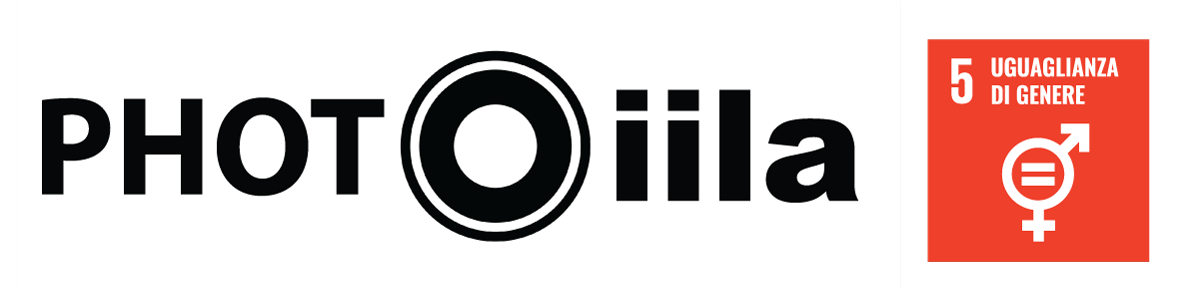 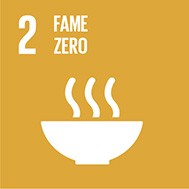 1. Nom et prénom2. Date de naissance3. Nationnalité4. Ville et pays5. Adresse complète actuelle6. Telephone portable et fix 7. Adresse électronique – email 1. Titre2. Technique3. Dimensions4. Année1. Titre2. Technique3. Dimensions4. Année1. Titre2. Technique3. Dimensions4. Année1. Titre2. Technique3. Dimensions4. Année1. Titre2. Technique3. Dimensions4. Année